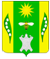 АДМИНИСТРАЦИЯ ВЕСЕЛОВСКОГО СЕЛЬСКОГО ПОСЕЛЕНИЯ УСПЕНСКОГО РАЙОНАПОСТАНОВЛЕНИЕот ______ 2020 года		№____х.ВеселыйО Порядке принятия решения о подготовке и реализациибюджетных инвестиций в объекты муниципальной собственностиВеселовского сельского поселения Успенского района и принятия решений о подготовке и реализации бюджетных инвестиций в указанные объектыВ соответствии с п. 2 ст. 79 Бюджетного кодекса РФ, Федеральным законом от 6 октября 2003 №131-ФЗ «Об общих принципах организации местного самоуправления в Российской Федерации», Федеральным законом от 25 февраля 1999 №39-ФЗ «Об инвестиционной деятельности в Российской Федерации, осуществляемой в форме капитальных вложений», Уставом Веселовского сельского поселения Успенского района, администрация Веселовского сельского поселения Успенского района п о с т а н о в л я ю:1. Утвердить Порядок принятия решения о подготовке и реализации бюджетных инвестиций в объекты муниципальной собственности Веселовского сельского поселения Успенского района и принятия решений о подготовке и реализации бюджетных инвестиций в указанные объекты (прилагается).2. Обнародовать настоящее постановление в соответствии с уставом Веселовского сельского поселения Успенского района и разместить на официальном сайте администрации Веселовского сельского поселения Успенского района в сети Интернет.3. Контроль за выполнением настоящего постановления возложить на ведущего специалиста, финансиста администрации Веселовского сельского поселения Успенского района Е.Н.Сулименко. 4. Постановление вступает в силу со дня его обнародования. Глава Веселовского сельскогопоселения Успенского района 					         Т.Я. КузнецоваПРИЛОЖЕНИЕк постановлению администрацииВеселовскогосельского поселенияУспенского районаот _______2020 года  № ______ПОРЯДОКПорядке принятия решения о подготовке и реализациибюджетных инвестиций в объекты муниципальной собственностиВеселовского сельского поселения Успенского района  и принятия решений о подготовке и реализации бюджетных инвестиций в указанные объекты1. Основные положения1.1. Настоящий Порядок разработан во исполнение п.2 ст. 79 Бюджетного кодекса РФ, Федерального закона от 25 февраля 1999 года №39-ФЗ «Об инвестиционной деятельности в Российской Федерации, осуществляемой в форме капитальных вложений" и устанавливает порядок принятия решения о подготовке и реализации бюджетных инвестиций в объекты муниципальной собственности Веселовского сельского поселения Успенского района в форме капитальных вложений в объекты  муниципальной собственности Веселовского сельского поселения Успенского района и принятия решений о подготовке и реализации бюджетных инвестиций в указанные объекты.1.2. Настоящий Порядок не распространяется на объекты, включенные в долгосрочные и муниципальные целевые программы Веселовского сельского поселения Успенского района.1.3. Используемые в настоящем Порядке понятия означают следующее:	«подготовка инвестиций в объекты муниципальной собственности» - определение объектов муниципальной собственности, в строительство, реконструкцию, техническое перевооружение которых необходимо осуществлять инвестиции, и объема необходимых для этого бюджетных средств, включая (при необходимости) приобретение земельных участков под строительство, подготовку проектной документации и проведение инженерных изысканий, выполняемых для подготовки такой документации, а также определение главного распорядителя бюджетных средств, муниципального заказчика, застройщика или заказчика (заказчика - застройщика) в отношении объекта муниципальной собственности;«реализация инвестиций в объект муниципальной собственности» - осуществление инвестиций в строительство, реконструкцию, техническое перевооружение объекта муниципальной собственности, включая (при необходимости) приобретение земельного участка под строительство, подготовку проектной документации и проведение инженерных изысканий для подготовки такой документации.2. Принятие решения о подготовке и реализации бюджетных инвестиций в объекты муниципальной собственности.2.1. Подготовка предложений об осуществлении бюджетных инвестиций в объекты муниципальной собственности производится главными распорядителями бюджетных средств Веселовского сельского поселения Успенского района. Координатором работ по подготовке предложений об осуществлении бюджетных инвестиций в объекты муниципальной собственности является администрация Веселовского сельского поселения Успенского района.2.2. Предложение об осуществления бюджетных инвестиций в объекты  муниципальной собственности Веселовского сельского поселения Успенского района должно содержать следующие сведения:- характеристику проблемного вопроса, решаемого с помощью осуществления бюджетных инвестиций в объект  муниципальной собственности муниципального образования;- показатели, характеризующие имеющийся уровень обеспеченности населения услугами, предоставление которых планируется обеспечивать за счет осуществления бюджетных инвестиций в объект муниципальной собственности;- сведения об изменении назначения объекта в случае, если такое изменение планируется произвести в ходе строительства этого объекта;- характеристику объекта, вновь начинаемого к строительству (приложение к настоящему порядку);- информацию о предполагаемых объемах бюджетных инвестиций;- иную информацию (сведения, документы), позволяющую оценить социально-экономическую эффективность бюджетных инвестиций.- направление инвестирования (строительство, реконструкция, техническое перевооружение).2.3. Администрация Веселовского сельского поселения Успенского района Краснодарского края направляет предложения об осуществлении бюджетных инвестиций в объекты муниципальной собственности вместе с заключением об эффективности использования бюджетных инвестиций в объекты  муниципальной собственности главе Веселовского сельского поселения Успенского района.2.4. После проведенных согласований администрация Веселовского сельского поселения Успенского района направляет главе Веселовского сельского поселения проект постановления администрации Веселовского сельского поселения Успенского района Краснодарского края с обоснованием бюджетных инвестиций. В проекте постановления администрации Веселовского сельского поселения Успенского района должна содержаться следующая информация:а) наименование объекта  согласно проектной документации; б)направление инвестирования (строительство, реконструкция, техническое перевооружение);в) наименование главного распорядителя и муниципального заказчика; г) наименование застройщика и заказчика (заказчика-застройщика)д) мощность (прирост мощности) объекта , подлежащая вводу;е) срок ввода в эксплуатацию объекта ;ж) сметная стоимость объекта  (при наличии утвержденной проектной документации) или предполагаемая (предельная) стоимость объекта  согласно паспорту инвестиционного проекта, с выделением объема инвестиций на подготовку проектной документации и проведение инженерных изысканий, выполняемых для подготовки такой документации, если инвестиции на указанные цели предоставляются (в ценах соответствующих лет реализации инвестиционного проекта);з) распределение сметной стоимости объекта  (при наличии утвержденной проектной документации) или предполагаемой (предельной) стоимости объекта  по годам реализации инвестиционного проекта, с выделением объема инвестиций на подготовку проектной документации и проведение инженерных изысканий, выполняемых для подготовки такой проектной документации, если инвестиции на указанные цели предоставляются (в ценах соответствующих лет реализации инвестиционного проекта);и) общий (предельный) объем инвестиций, предоставляемых на реализацию инвестиционного проекта, с выделением объема на подготовку проектной документации и проведении инженерных изысканий, выполняемых для подготовки такой проектной документации, если инвестиции на указанные цели предоставляются (в ценах соответствующих лет реализации инвестиционного проекта);к) распределение общего (предельного) объема предоставляемых инвестиций по годам реализации инвестиционного проекта, с выделением объема инвестиций на подготовку проектной документации и проведение инженерных изысканий, выполняемых для подготовки такой проектной документации, если инвестиции на указанные цели предоставляются (в ценах соответствующих лет реализации инвестиционного проекта). 2.5. Администрация Веселовского сельского поселения Успенского района представляет ежемесячные доклады главе Веселовского сельского поселения о реализации бюджетных инвестиций в объекты  муниципальной собственности Веселовского сельского поселения Успенского района.3. Порядок осуществления бюджетных инвестиций в объекты  муниципальной собственности 3.1. Бюджетные ассигнования на реализацию инвестиций в объекты  муниципальной собственности Веселовского сельского поселения Успенского района отражаются в решении о бюджете по каждому инвестиционному объекту с присвоением ему номера в структуре кода целевой статьи бюджетной классификации расходов бюджета.3.2. При формировании проекта бюджета на очередной финансовый год главный распорядитель бюджетных средств, в пределах доведенных объемов бюджетных ассигнований для распределения по расходам, включает в проект бюджета расходы на бюджетные инвестиции по объектам, утвержденным распоряжением администрации Веселовского сельского поселения Успенского района.4. Условия финансирования объектов инвестиций.4.1. Финансирование расходов на реализацию инвестиций в объекты  осуществляется в соответствии со сводной бюджетной росписью Веселовского сельского поселения Успенского района в пределах доведенных до главного распорядителя лимитов бюджетных обязательств и объемов бюджетных ассигнований.4.2. Основанием для размещения заказов на поставки товаров, выполнение работ, оказание услуг для реализации инвестиций является наличие в бюджете Веселовского сельского поселения Успенского района средств на инвестиции в объект муниципальной собственности.4.3. Размещение заказов на поставки товаров, выполнение работ, оказание услуг для муниципальных нужд в отношении объектов инвестиций осуществляется с учетом требований к обеспечению исполнения муниципального контракта, соблюдению размеров авансирования, установленных законодательством Российской Федерации и нормативными правовыми актами администрации Веселовского сельского поселения Успенского района.4.4. Финансирование объектов инвестиций осуществляется на основании следующих документов: муниципального контракта, заключенного в соответствии с законодательством Российской Федерации с поставщиками товаров, исполнителями работ, услуг; утвержденной и прошедшей государственную экспертизу проектно-сметной документации при выполнении подрядных работ, утвержденного задания на проектирование при выполнении проектных и изыскательских работ;справки о стоимости выполненных работ, услуг и произведенных затратах, акта приемки выполненных работ, услуг и другой первичной документации по учету работ в капитальном строительстве по формам, утвержденным федеральной службой государственной статистики.4.5. Заказчики - застройщики ежеквартально, не позднее 10 числа месяца, следующего за отчетным кварталом, представляют главному распорядителю средств бюджета Веселовского сельского поселения Успенского района отчеты об использовании бюджетных средств и об освоении капитальных вложений. В составе отчетной информации представляются фотографии строящихся объектов бюджетных инвестиций.5. Мониторинг, отчет и контроль за использованием бюджетных средств, выделенных на бюджетные инвестиции5.1. Мониторинг и контроль за целевым и эффективным использованием бюджетных средств, выделенных на бюджетные инвестиции, осуществляется администрацией Веселовского сельского поселения, главным распорядителем бюджетных средств, другими органами в рамках действующего законодательства и в пределах их компетенции в установленном порядке. Получатели бюджетных средств по требованию указанных органов представляют проектно-сметную документацию, финансовую и иную документацию по строительству объекта.5.2. Бухгалтерский учет и контроль по операциям с бюджетными инвестициями, учитываемыми на лицевых счетах получателей средств бюджета округа, осуществляется в порядке, установленном для получателей бюджетных средств, в том числе для бюджетных учреждений.5.3. В случае нецелевого и неэффективного использования предоставленных бюджетных средств, а также несвоевременного введения в действие объектов и предоставления отчетности о выполненных работах получатели бюджетных средств несут ответственность в соответствии с действующим законодательством.Глава Веселовского сельскогопоселения Успенского района						Т.Я. Кузнецова